Wintercompetitie26 november, 18 februari en 25 maart.Het winterseizoen is weer begonnen. Geef je daarom snel op voor de dressuur/vaardigheid (30x60, 40x80 en 40x100) wedstrijden, die georganiseerd worden door Parcival Bernheze. Ben jij de beste?? Bij een deelname van 2 wedstrijden kun jij winterkampioen worden. Het is dan verplicht om aan de laatste wedstrijd deel te nemen. Voor meer informatie: www.parcivalbernheze.nl 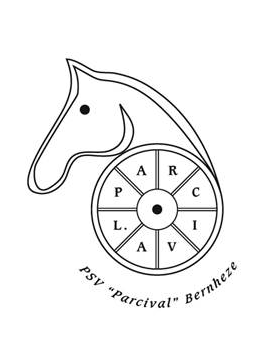 Opgeven via Mijn KNHS